NOTICES OF MOTION 2020Notice #1: Bylaws – Article V – Duties of the Executive Committee, 4., page 18 - FOR IMMEDIATE IMPLEMENTATION 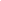 Current:4. The Executive Committee has the authority to rule on any issue or circumstance not covered in the Official Handbook of the ASAA.Proposed:4. The Executive Committee has the authority to rule on any issue or circumstance not covered in the Official Handbook of the ASAA.  Without limiting the generality of the foregoing, the Executive Committee may, under circumstances which in their absolute jurisdiction warrant it, operate the business and activities of the ASAA in a manner which accommodates any interruption of normal operating activities (e.g. adjusting Seasons of Play, cancelling or postponing events).  4a. Without limiting the generality of the foregoing, normal operating activities may be considered to be interrupted under any circumstances which render it impossible or inadvisable to follow the specific requirements of these bylaws or the policies of the ASAA.4b. Before relying on this Article, the Executive Committee must pass a resolution to engage their powers under this Article, citing the details of the circumstances which make it necessary to do so and obtain the approval of no less than ½ of the Zone Executives for the resolution. Rationale:With the recent Covid 19 – related restrictions necessitating the cancelation or postponement of events and electronic, as opposed to in-person meetings, the Executive Council considers it necessary to include provisions in the bylaws of the Association that will permit for governance in the face of a wide range of possible interruptions in “normal” operations.  Paragraph 4b. ensures that there is check on these powers.  An abuse of this power could cause the membership to not re-elect incumbents or to take legal action.NOTICES OF MOTION 2020Notice #2: Policy – Section II – Discipline And Misconduct, 1. General Statements on Discipline, E., page 28-29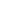 Current:E.  Any unsportsmanlike or violent behavior e.g. fighting, that results in an ejection of an athlete or coach from participation in an ASAA Provincial Championship competition shall result in a suspension from the next scheduled match of the current season, where a match is understood to mean game, match, round, bout, etc. as appropriate per sport.Proposed:E. Any unsportsmanlike or violent behavior e.g. fighting, that results in an ejection of an athlete or coach from participation in an ASAA Provincial Championship competition shall result in a suspension from the next scheduled match of the current season, where a match is understood to mean game, match, round, bout, etc. as appropriate per sport.Any athlete or coach ejected during an ASAA Provincial championships, including Quarter-Final and Semi-Final games in football, is not permitted to practice or warm up with their team nor be in the gym, stands, and/or locker rooms for the team’;s subsequent game. In the case of football, the athlete or coach is not permitted to attend practice in the week leading up to the team’s subsequent game.Rationale:An athlete or coach that is ejected is being penalized for their inappropriate behaviour by not being able to join the team in any sport specific related activities leading into or during the next game, match, round, bout, etc as appropriate per sport. This was always the intent of the policy and needs to be clarified.


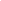 Notice #3: Policy – Section III – Membership, 1. High School Membership, C. Coach Education, page 37Current:C.   Online Coach EducationAll mandatory online courses are exclusively available on www.schoolcoach.ca. It is mandatory for all member schools to ensure that they are in compliance with the following expectations:Fundamentals of Coaching - one school staff member i.e. teacher coach or support staff designated as an “Agent of the Board” must complete the course by October 10th of the current year.ASAA Bylaws and Policies - one team official (head coach, asst. coach, teacher sponsor, or other) on every team must complete the course prior to any interschool sport being played. ASAA Concussion Course - every team official (head coach, asst. coach(es), teacher sponsor, or other) must complete the course by one month into the respective season of play and be registered in the SRS. A $50 penalty will apply for every team official not in compliance. NOTE: The required concussion course will change to Making Headway, offered online for free by the Coaching Association of Canada, as of the start of the 2020/21 school year. All team officials will be required to complete Making Headway to coach in the 2020/21 school year. Proposed:C.   Online Coach EducationAll mandatory online courses are exclusively available on the NCCP locker Platform - http://thelocker.coach.ca. It is mandatory for all member schools to ensure that they are in compliance with the following expectations:School Sport Coaching: Redefining Winning - one school staff member i.e. teacher coach or support staff designated as an “Agent of the Board” must complete this course by October 10th of the current year.ASAA Bylaws and Policies - one team official (head coach, asst. coach, teacher sponsor, or other) on every team must complete this course prior to any interschool sport being played. Making Headway - every team official (head coach, asst. coach(es), teacher sponsor, or other) must complete this course by one month into the respective season of play and be registered in the SRS. A $50 penalty will apply for every team official, not in compliance. NOTE: The Generic or Sport Specific Versions of the course offered at thelocker.coach.ca are both acceptable to meet the above requirement. Recertification may be required at the discretion of the Executive Committee when significant updates are made to respective courses.Rationale: Effectively a Housekeeping change: To update policy to reflect the changes in the required online coach education. There is no change in the coach education requirements for schools, head coach and assistant coach requirements except that the replacement courses are now the required courses.  Flexibility will be afforded pending launch date of new courses. Please note: “School Sport Coaching: Redefining Winning” replaces the current “Fundamentals of Coaching” Course in the summer of 2020. “Making Headway” replaces “Concussion in Sports - What you need to know” in the summer of 2020Note: Current Fundamentals of Coaching (FoC) is over 10 years old and costs $85. The replacement course will be much shorter at about 2.5 hours versus 6-8 hours for FoC. We are anticipating a price of $50-60, but that will be decided in coming months in concert with partners: Coaching Association of Canada and School Sport Canada members. Notice #4: Policy – Section V - Activities – 2. (Sanction Policy) Interschool Competition and Invitational Events D. Process for Written Application for Sanction of Interschool Events IV. Non-Member Organizations B. Cheerleading page 57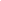 Current:B. In the sport of cheerleading only, school teams can attend competitions hosted by a non-school entity provided that the non-school entity meets the following conditions: Proof of event and association/company insurance is submitted to the ASAA office. This must include a minimum of $2 million General Comprehensive Liability Insurance as well as a Sport Accident Insurance Policy. It is strongly recommended that the insurance also included Officers and Directors Liability Insurance. All safety requirements are met as outlined by the Alberta Cheerleading Association policies. No prize money can be awarded. The non-school entity agrees to be accountable to the ASAA to uphold the standards and expectations of ASAA and to report to ASAA as requested. That is, should violation of any conditions occur, consequences will be at the discretion of the ASAA. All entry fees for the high school divisions are approved by the ASAA. All relevant sanction forms must be completed at least 30 days prior to the event as per ASAA policy.Proposed:B. In the sport of cheerleading only, school teams can attend competitions hosted by a non-school entity provided that the non-school entity meets the following conditions: Proof of event and association/company insurance is submitted to the ASAA office. This must include a minimum of $2 million General Comprehensive Liability Insurance as well as a Sport Accident Insurance Policy. It is strongly recommended that the insurance also included Officers and Directors Liability Insurance. All safety requirements are met as outlined by the Alberta Cheerleading Association policies. No prize money can be awarded. The non-school entity agrees to be accountable to the ASAA to uphold the standards and expectations of ASAA and to report to ASAA as requested. That is, should violation of any conditions occur, consequences will be at the discretion of the ASAA. All entry fees for the high school divisions are approved by the ASAA. All relevant sanction forms must be completed at least 30 days prior to the event as per ASAA policy. A $200 late fee will be assessed to the non-school entity if they fail to submit proof of proper insurance coverage to the ASAA for approval 30 days prior to the event.  Failure to pay the fee prior to the event will result in the event not being sanctioned.Rationale: To update policy to reflect the current sanction policy and concerns around non-compliance of non-school organizations hosting events for cheerleading.Notice #5: Policy – Section V – Activities, 4. Athlete Registration, F. Late Registration Policy, i., page 64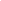 Current:i.   A school that misses a registration deadline (team registration deadline, adding players deadline or school registration deadline) can appeal to the ASAA for acceptance of a late registration. All players listed on late registrations shall meet all eligibility requirements of the ASAA effective on the date of the registration deadline. If the late registration is approved, then a penalty of $150 per player to a maximum of $500 per registration deadline will be levied and confirmation of payment must be received by the ASAA office prior to the late team or player registration being accepted. Fifty per cent of all late registration fees collected from schools within a zone will be remitted to that zone. The other 50 percent will be allocated to the CIAAA, the ASAA endowment fund or related initiatives annually. Late registrations are processed online.Proposed:i.     A school that misses a registration deadline (team registration deadline, adding players deadline or school registration deadline) can appeal to the ASAA for acceptance of a late registration. All players listed on late registrations shall meet all eligibility requirements of the ASAA effective on the date of the registration deadline. If the late registration is approved, then a penalty of $150 per player to a maximum of $500 per registration deadline will be levied and confirmation of payment must be received by the ASAA office prior to the late team or player registration being accepted. Twenty Five per cent of all late registration fees collected from schools within a zone will be remitted to that zone. The other 75 percent will be allocated to the CIAAA, the ASAA endowment fund or operational initiatives annually. Late registrations are processed online. Rationale: When the late registration fee policy created in the 1990’s, it was the zone secretary/treasurer who had to handle the communication with the schools and the zone secretary/treasurers complained that because of the grief they were experiencing giving the bad news to schools about late fees, they should be getting half of the late fees as a compensatory measure. The ASAA Board voted in such a change based on the rationale provided by the zones at the time.. The reality for many years now is actually that the ASAA office staff take the full brunt of people’s angst around late registrations now; the zone secretaries/treasurers play little or no role in the process, yet are sent a cheque for 50% of the late fees with the exception of a couple of zones that tell the ASAA not to charge the second 50% to their schools. The Executive would still like to see a percentage paid to zones, but given the fiscal challenges faced by ASAA given no increase in provincial funding since an 18% cut occurred in 2010, (and further cuts anticipated in 2020) and the fact that zone secretaries no longer field the complaints, this change seen as one way to generate some additional funds for ASAA and in turn hold back on membership fee increases.Notice #6: Policy – Section V – Activities, 4. Athlete Registration, page 65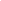 Current:New Policy – Addition of Section I under 4. Athlete RegistrationProposed: Opting InThe deadline to opt into the basketball provincial championships via SRS shall be the Basketball declaration opt up date. Rationale: Teams that declare to NOT attend basketball provincials when registering are NOT to be ranked throughout the season.  When a team who initially chooses not to attend provincials then decides to attend, this can create potential difficulties especially if they are a strong team.  If the decision is made to opt into provincials after the final rankings have been submitted, problems include:Seeding in zone tournaments which go off of provincial rankings as a criteriaZone provincial wildcard allocations as a potentially unranked strong team could not earn points for a zone wildcard berthProvincial tournament seeding when that team was not to be ranked when in fact they should have been. Setting a commitment deadline before rankings discussions begin allows rankers to create a top 15 list which includes all potential provincial competitors with no chance of late additions. Notice #7: Policy – Section V – Activities – 7. Deleting Activities, page 67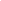 Current:7. Deleting Activities In the event that a provincial competition has representation from fewer than five zones, the continued sponsorship by the ASAA will be either affirmed or cancelled at the AGM following the occurrence of the next provincial championship in that activity.Whenever an activity is affected by this policy, it will be announced at the current AGM, thus providing member schools this information one year in advance.Proposed:7. Deleting Activities In the event that any classification (tier, category, etc) at a provincial competition has representation from fewer than five zones, the event will be on probation for one year. If at the end of the one year, the classification or event has not met one of the above requirements the continued sponsorship by the ASAA will be either affirmed or cancelled at the AGM following the occurrence of the next provincial championship in that activity. If the event is affirmed, it will remain on probation.Whenever an activity is affected by this policy, it will be announced at the current AGM, thus providing member schools this information one year in advance.In the event that any classification or event is cancelled, Classification and Tier Population numbers will be adjusted accordingly by the ASAA executive committee and confirmed by the Board of Governors where necessary. Rationale: This comes as a result of discussions at the 2019 Annual Planning Meeting with regard to activities not meeting the 5-zone representation criteria in individual categories. Provincial tournaments are to be provincial in scope, thus there ought to be representation across the province at all levels. Having one token team in 2-3 zones in another category, with the majority of your representation coming from a single zone in a different category should not escape the scrutiny of the board, but the current policy allows for this. Note: This is not intended to automatically delete any sport if it fails to meet the criteria, instead put it on the agenda for discussion by the board.Notice #8: Policy – Section VII – Appeals Procedure 6.A, page 79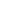 Current:The Executive Appeal Committee shall consist of a quorum of at least five persons appointed by the Executive Committee. The Executive Committee will choose from a pool of EAC members, ensuring that conflicts of interest are avoided.Proposed:6.A. Each Zone Executive shall put forward the names of 2 individuals who have no governance role with the ASAA as their nominee to be listed on the Appeals Committee roster.  Roster members, in consultation with the Executive Director, shall select a Chair and Vice-Chair who shall be expected to participate in every appeal hearing.  During any time when an individual has a governance role with the ASAA, they shall not be called upon to sit on the Appeals Committee.  When an appeal is received, the Executive Director shall strike an Appeals Committee of the Chair, the Vice chair and no less than 1 other member to hear the appeal.  Members of the Appeal Committee will receive an honorarium as determined by the Executive from time to time. Rationale: The ASAA Executive, by default and because of availability issues of a pool of EAC members, ends up spending considerable time in appeals hearings and it is felt their time would be better served working with each other and ASAA staff on day to day Association issues. Some Executive members have heard over 40 appeals in the past two years alone. The Executive believes it is important that the Executive Committee stay independent of Appeal decisions. This policy allows for that independence, gives each zone an opportunity to have a representative involved, assures consistency and commitment of committee members by offering an honorarium. The term “Appeals Committee” will replace “Executive Appeals Committee” to avoid any confusion between the role of the Executive Committee and the Appeals Committee.Notice #9: Policy – Section VII – Appeals Procedure 6.G, page 81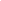 Current:Appeals hearings of the Executive Appeal Committee shall occur on one of five to six pre-determined dates set by the Executive Committee. The Committee chair shall be responsible for arranging the order of appeals in consultation with the Executive Director. The Committee Chair controls the meeting and is responsible for outlining the specific procedures to be followed at the meeting.Proposed:On or before the 31st day of October of each calendar year, the Executive Committee shall schedule at least 6 sittings of the Appeals Committee for the following calendar year and inform ASAA members of that schedule.  The Appeals Committee chair, in consultation with Appeals Committee roster members shall determine a general process for the hearing of Appeals which may be modified by Appeals Committee members hearing a particular appeal.  Parties to an appeal and any witnesses must attend in person, by video conference or in some other manner acceptable to the Appeals Committee hearing the appeal.  The rules of evidence do not apply to the hearing of appeals.  The Appeals Committee Chair shall determine the order in which appeals will be heard if more than one appeal will be heard at a meeting of the Appeals Committee. Rationale: The modification allows more flexibility around the number of EAC hearings and also adds the additional requirement that the appellant must attend via video conference. The members of current and previous EAC’s believe it is in the best interest of students and the membership to allow appellants to be visible to the EAC and this can occur via in person or videoconference attendance.TEAM HANDBALL NOTICES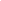 Notice #10: Policy – Section V – Activities – 10. Provincial Competition, Provincial Championship Competition Dates, page 69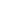 Current:Team Handball to be held on the last weekend of AprilProposed:7. Deleting Activities Team Handball to be held on the second weekend in MayRationale: 
After last year’s change of date for future AGM meetings moving them until June this opened up the opportunity for a provincial championship to now be hosted on the 2nd weekend of May.  The handball season suffers many interruptions annually with boards having varying spring breaks as well as the movement of the Easter weekend from year to year. Many schools have expressed concerns regarding handball players starting to compete prior to the completion of basketball provincials which compresses the Team Handball season even more. By moving the provincial championship dates back by 2 weeks it allows teams for more opportunities to compete and have a more meaningful season. BASKETBALL NOTICES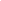 Notice #11: Policy – Section X - Basketball – 7. Awarding Wildcard Berths Page 96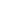 Current:The Commissioners will provide the name of the zone receiving the wildcard berth to the ASAA office. It should be clear that the zone, not an individual team, will receive the wildcard berth. The zone will allocate this berth to a team based on its placing in the zone tournament. Rankings information will be posted on the ASAA web site and teams wishing to contest* the rankings will have until the Tuesday at noon before their respective zone championship to do so. Such an appeal must be accompanied by a $50 payment. The ASAA Basketball Commissioners will consult with the rankings officers based on the information available, and, with the approval of the Executive Director, will render a decision to the school within 48 hours. If the appeal results in a change to the rankings and the subsequent inclusion of the appellant school, the $50 will be refunded to that school. Proposed:The Commissioners will provide the name of the zone receiving the wildcard berth to the ASAA office. It should be clear that the zone, not an individual team, will receive the wildcard berth. The zone will allocate this berth to a team based on its placing in the zone tournament. Rankings information will be posted on the ASAA web site and teams wishing to contest* the rankings will have until noon on the Tuesday following the final rankings to do so. Such an appeal must be accompanied by a $50 payment. The ASAA Basketball Commissioners will consult with the rankings officers based on the information available, and, with the approval of the Executive Director, will render a decision to the school within 48 hours. If the appeal results in a change to the rankings and the subsequent inclusion of the appellant school, the $50 will be refunded to that school.  Rationale: To create one firm deadline for all basketball ranking appeals rather than two different deadlines for the rankings depending on your zone.
CHEERLEADING NOTICES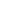 Notice #12: Policy – Section XI - Cheerleading – 2. Eligibility Page 104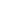 Current:Eligibility A. There are four categories for competitive purposes (alternates are not included in these totals)High School Division I – 5-30 members High School Division II – all female; 5-30 members Co-ed Team – one or more males; 5 - 30 members Game Day – 5-30 members Proposed:Eligibility A. There are four categories for competitive purposes (alternates are not included in these totals)Intermediate – 5-30 members Advanced, All Girl –  5-30 members Advanced, All Gendered - 5 - 30 members Game Day – 5-30 members  Rationale: To align us with the terminology used by Cheer Canada and the International Cheer Union  Effective for the 2021-22 School YearCROSS COUNTRY NOTICESNotice #13: Policy – Section XII – Cross Country – 3. Zone Representation, C. Page 108-109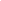 Current:C. All athlete substitutions must be submitted to the provincial host by 4 p.m. on the Wednesday prior to Provincials. No additions or changes may be made after this date.   Proposed:C.	All athlete substitutions must be submitted to the provincial host by 4 p.m. on the Wednesday prior to Provincials. No additions or changes may be made after this date.   D.	All zone qualifying race information (including meet location and qualifying times) must also be made public on the ASAA website by Wednesday at 4 p.m. prior to the Provincial Race. All zones must provide their zone race results to the ASAA for posting. Rationale: This would be good for students and coaches as it allows them to appropriately prepare for the competition. It would enhance the image of the sport in relation to others (e.g. basketball and volleyball) which have provincial websites including rosters, team pictures etc. There are deadlines in place for this in those sports. Basketball coaches (and volleyball for 4A) need to share their scores for ranking purposes throughout the season. Cross-country coaches and runners should also be able to get an idea of their competition before provincials. This information shouldn’t be kept a secret.FOOTBALL NOTICESNotice #14: Policy – Section XIV - Football – 2. Season of Play Page 116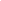 Current:In the sport of football, high school students will not be eligible for high school football if they participate on a community (ie. midget) football team that overlaps ASAA season of play and which does not follow the policies outlined below:Only sixty percent (60%) of a midget team’s players can be enrolled in one particular high school team. For clarity, sixty percent (60%) quota applies to Grade 10 and 11 players from any particular high school football team. This applies to midget teams that ASAA eligible student athletes participate on immediately prior to the ASAA football season of play in the spring.Reporting – Zone Secretaries will be responsible for getting the rosters of the midget teams in their area, that will list the names of the athletes and what high school football team they play for. Zone Secretaries will then report to the ASAA if there are any teams/players not adhering to the above rules.Penalty – Any school team that is in violation of these rules will be deemed ineligible to play in any ASAA sanctioned high school football match.Proposed:In the sport of football, high school students will not be eligible for high school football if they participate on a community (ie. midget) football team that overlaps ASAA season of play and which does not follow the policies outlined below:Only sixty percent (60%) of a midget team’s players can be enrolled in one particular high school team. For clarity, sixty percent (60%) quota applies to Grade 10 and 11 players from any particular high school football team. This applies to midget teams that ASAA eligible student-athletes participate on immediately prior to the ASAA football season of play in the spring.Reporting – Zone Secretaries will be responsible for getting the rosters of the midget teams in their area, that will list the names of the athletes and what high school football team they play for. Zone Secretaries will then report to the ASAA if there are any teams/players not adhering to the above rules.Penalty – Any school team that is in violation of these rules will be deemed ineligible to play in any ASAA sanctioned high school football match.Note: The above policy does not apply to Girls Only Spring Tackle Leagues Rationale: CDMFA brought forward concern in February that they were starting a girls only spring league  (cancelled now due to Covid) that would have some teams that did not meet the 60% rule. Their concern was that if girls participated in their spring league that they were not ineligible for high school football. Notice #15: Policy –  Section XIV –Football – 3. Eligibility, A., page 116-117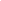 Current:A. The ASAA shall have Football competitions in five levels. There are four levels of 12-Man Football, with tiers being determined by school population as follows: SECTION XIV - FOOTBALL 103 Tier I – 1250 plus Tier III – 450-749 Tier II – 750-1249 Tier IV – under 450 The fifth level is 6-Man Football, and it has only one tier of competition. Schools may opt up to a higher classification at the October 1 registration deadline, provided indication of league participation in the respective tier has been received by June 1(see 3.C. below).Proposed:The ASAA shall have Football competitions in five levels. There are four levels of 12-Man Football, with tiers being determined by school population as follows: SECTION XIV - FOOTBALL 103 Tier I – 1250 plus Tier III – 450-749 Tier II – 750-1249 Tier IV – under 450.  The fifth level is 6-Man Football, and it has only one tier of competition.  Only 1A/2A schools are eligible to compete for the ASAA Provincial 6-Man Football Championship. Combined school programs must fall within the population designation of 1A/ 2A schools to compete for the ASAA Provincial 6-Man Football Championship. Schools may opt up to a higher classification at the October 1 registration deadline, provided indication of league participation in the respective tier has been received by June 1 (see 3.C. below). Rationale: 6-Man Football was established for small schools to have the opportunity to create a football program to compete with other schools of similar size. The Tier system was designed for schools of similar size to compete against each other. The Alberta 6 Man Football League was created for 1A/2A schools. Larger schools would have an advantage over smaller schools in vying for the ASAA 6 Man Football Championship.Notice #16: Policy –  Section XIV – Football, 6. Fees and Officials, A., page 120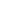 Current:A.    Each team participating in provincial playoffs will be charged an entry fee as follows: teams are charged  $275 for their first game; teams are charged an additional $175 for their second game; teams are charged an additional $100 for their third game. The entry fee will cover officials’ fees for all provincial games. The balance of the fee, combined with the amount budgeted each year for travel (travel subsidy program has been suspended since the 2012/13 school year due to budget cuts), will be allocated to travel support for quarters, semis, and finals. The snow removal contingency fund will receive funds over and above the travel support and will be used to help offset the costs to football hosts in any provincial competition should they lose money due to field preparation/inclement weather. Hosts wishing to request snow removal reimbursement must submit their financials and requests by January 30 of the following calendar year.Proposed:A.    Each team participating in provincial playoffs will be charged an entry fee as follows: teams are charged $325 for their first game; teams are charged an additional $175 for their second game; teams are charged an additional $100 for their third game. The entry fee will cover: i  Officials’ game fees, travel, accommodations and meals for all provincial quarter, semi and final games. ii. Snow removal contingency annual allocation of $1,000. Any unused funds will go to the snow removal contingency fund; available to partially or fully support financial losses incurred as a result of snow removal costs. Hosts wishing to request snow removal reimbursement must submit their financials and requests by January 30 of the following calendar year in order to be considered iii. Any funds left over will go into an Official Contingency Fund to cover any shortfalls resulting from the costs noted in (i) above.  Rationale: Due to the nature of Alberta Bowl moving around the province, and quarters and semi locations not known in advance, non-game fee costs for officials can vary from year to year. This policy change involves a minimal cost increase of $50 for a football team, but allows for some contingency funds to grow to cover off unknown and unpredictable future liabilities for both officiating costs and snow removal reimbursement..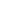 Notice #17: Policy –   Section XIV - Football – 7. Equipment E. Sideline Technology, page 121Current:    Addition of new Item E.Proposed:E. Instant Replay TechnologyInstant Replay Technology (E.g.. Hudl Sideline) that gives teams access to instant replay on the team’s sideline or in their coach’s booth during a game is allowed in ASAA provincial playoff games if the following conditions are met.Both teams have access to the video feed and the program used to provide instant replay for the duration of the game.The opposing team’s head coach and ASAA Football Commissioner are notified that instant replay technology is going to be used at least 48 hours before the scheduled kickoff. Rationale: To establish a policy regarding the use of instant replay technology that was used by some teams in last year’s provincial finals. Notice #18: Policy –   Section XIV - Football – F, page 119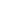 Current:    F. Quarterfinal and semifinal sites, as determined by the Executive Director and Football Commissioner, will be determined on a rotational basis by region. If a quarterfinal berth becomes vacant due to a change in school population or the withdrawal of a team/league, the Commissioner and Executive Director will determine the wildcard teams based on the number of teams in each region, except in Tier I where a rotation has been established (see 4.E).Proposed:The Tier 2 Provincial Quarterfinal (Northern Semifinal) playoff rotation changes from a 4 year rotation to a 6 year rotation.  The following quarterfinal/northern semifinal matchups are included: zone 5a vs. zone 5b and zone 7 vs. zone 8 (see charts below).Current 4-year rotational format: Proposed 6-year rotational formatIndicates new additions***Bold indicates the Home team*** Rationale: 
The current format does not allow for a 5a vs 5b and 7 vs. 8 quarterfinal matchup. The 4 teams competing in these provincial quarterfinal games only play a possible 2 of 3 opponents in the quarterfinal (5a never plays 5b and 7 never plays 8). The proposed format allows the 4 competing teams to play all 3 opponents in a quarterfinal matchup on a rotational basis. Since the provincial bracket is not based on ranking, it is only fair that all 4 teams have the possibility to play all 3 opponents in a quarterfinal matchup.Notice #19: Policy –   Section XIV - Football – K, page 116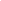 Current:The ASAA shall have football competitions in five levels. There are four levels of 12-Man Football, with tiers being determined by school population as follows: Tier I – 1250 plus Tier III – 450-749 Tier II – 750-1249 Tier IV – under 450. The fifth level is 6-man football, and it has only one tier of competition. Schools may opt up to a higher classification at the October 1 registration deadline, provided indication of league participation in the respective tier has been received by June 1 (see 3.C. below).Proposed:The ASAA shall have football competitions in five levels. There are four levels of 12-Man Football, with tiers being determined by school population as follows: AAAA – 1250 plus, AAA – 750-1249, AA – 450-749, A – under 450. The fifth level is 6-man football, and it has only one tier of competition. Schools may opt up to a higher classification at the October 1 registration deadline, provided indication of league participation in the respective tier has been received by June 1 (see 3.C. below).Rationale: 
Currently Football Alberta uses the word tier differently than ASAA, which causes confusion. Football Alberta (all of minor football in Alberta) uses the word tier as a distinction of talent. For example, all the tier 1 teams are theoretically more talented than the tier 2 teams. On the other hand, ASAA uses the word tier as a method of classifying schools based on their population. This creates confusion because some people assume the word tier in high school (ASAA) means the same as it does in minor football (Football Alberta). This can disadvantage tier 2, 3, and 4 high school football teams because they can be seen as inferior/less talented because of their tier classification. Using the ASAA letter system (which is used in most other sports) will alleviate all confusion.Notice #20: Policy –   Section XIV - Football – K, page 120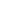 Current:Addition of new item.Proposed:K. All teams of all tiers who qualify for provincials must submit their three most recent game films to the ASAA Football Commissioner. Game film must be submitted to the ASAA Football Commissioner Saturday night before 11:59pm - one full week prior to the game. The ASAA Football Commissioner will ensure the film quality being exchanged is fair and equal and then share those films to the opposing teams Sunday morning.Any member school not in compliance may lose eligibility to participate in ASAA Football sanctioned games, at the discretion of the ASAA Executive Committee.Rationale: 
Currently, it is only suggested game film is exchanged in provincial championship games. This creates an unfair advantage for competing teams. For example, in a provincial quarterfinal game, one team may have their opponent’s entire season of game film but their opponent may not have any of their film. In a sport like football, where preparation through opponent game film is so important and can create a substantial advantage for a team, it is paramount to create a fair playing field for all teams who qualify for provincials.Notice #21: Policy –   Section XIV - Football –  page 116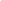 Current:Representation to Provincials A. Each region will determine their representatives to provincials at each tier (note: the regions for football have been developed by combining teams within leagues to form groups of more equitable numbers of teams and for the purpose of eliminating the need for a qualifying game at any tier). The regions are not the same as the ASAA zones-see 9. Football regions for a list of teams in each football region.  B. The provincial playoff entries by tier will be as follows: Notes: i. Home teams and second round matchups will be determined on a year to year basis. B teams coming out of any region are given on the basis of number of teams in that tier. ii. The regional representation will be reviewed on an annual basis to address any changes to the number of teams in each tier. iii. Any changes to the number of regional berths will be based strictly on the number of teams per region. C. The ASAA office will determine and post on the ASAA website the provincial playoff brackets no later than June 15 each year. D. Teams that receive an automatic berth into the quarterfinals by virtue of being the only team in a region at a given tier must declare their intention to participate in the quarterfinal game by September 30. If a team that receives an automatic berth pulls out of the quarterfinal game after September 30, that team will be charged $500. The $250 quarterfinal entry fee payable to the ASAA office and $250 to the replacement team. E. *In the event that a region does not fill their tier I berth, or a tier I team withdraws prior to provincial quarterfinals, the open berth will be awarded first to South region 1. In the event that South region 1 declines then the open berth will be awarded on a rotational basis between Calgary region 3 and Edmonton region 5. If a regioProposed:Proposed Tier 1 Schedule for 2 Year TrialBrian Fryer Division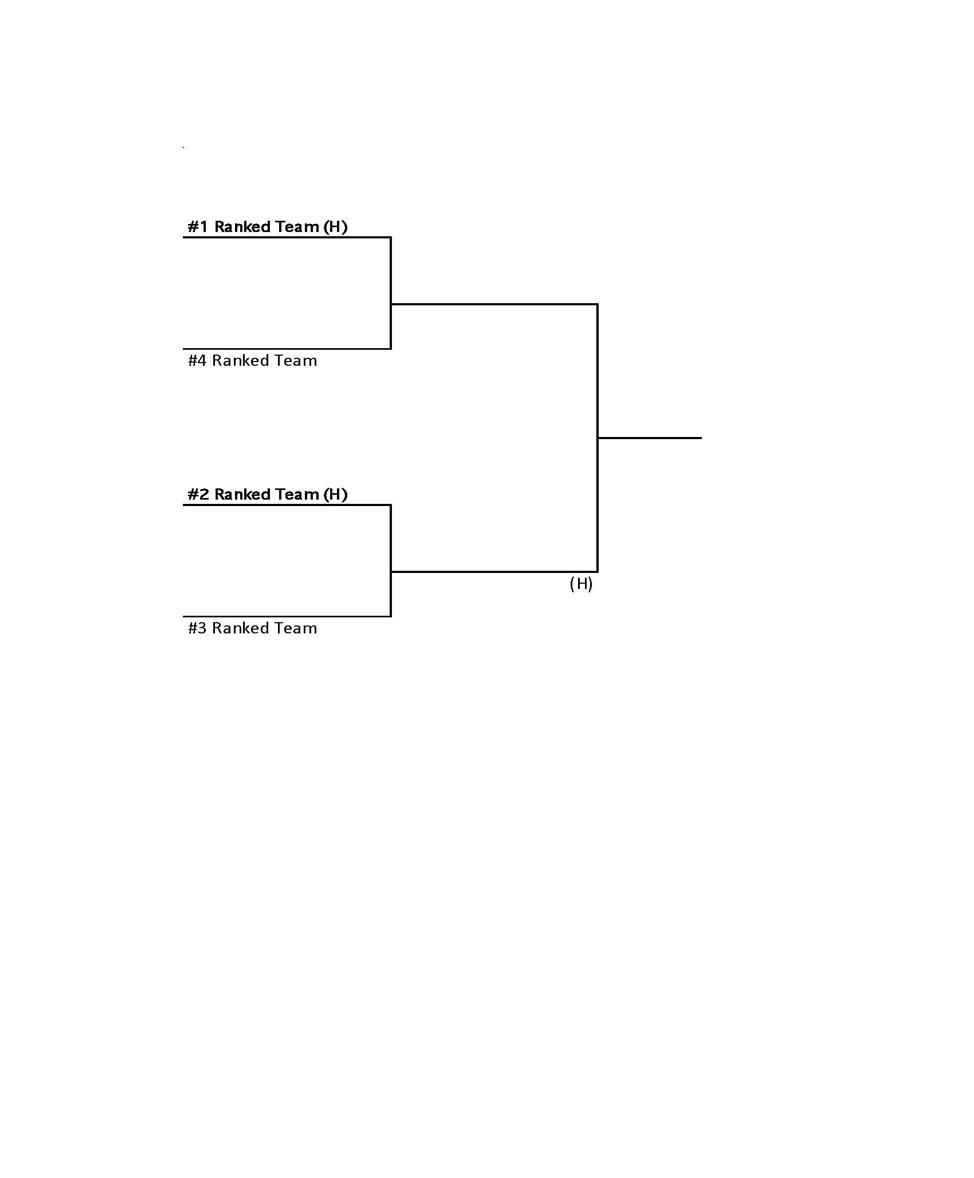 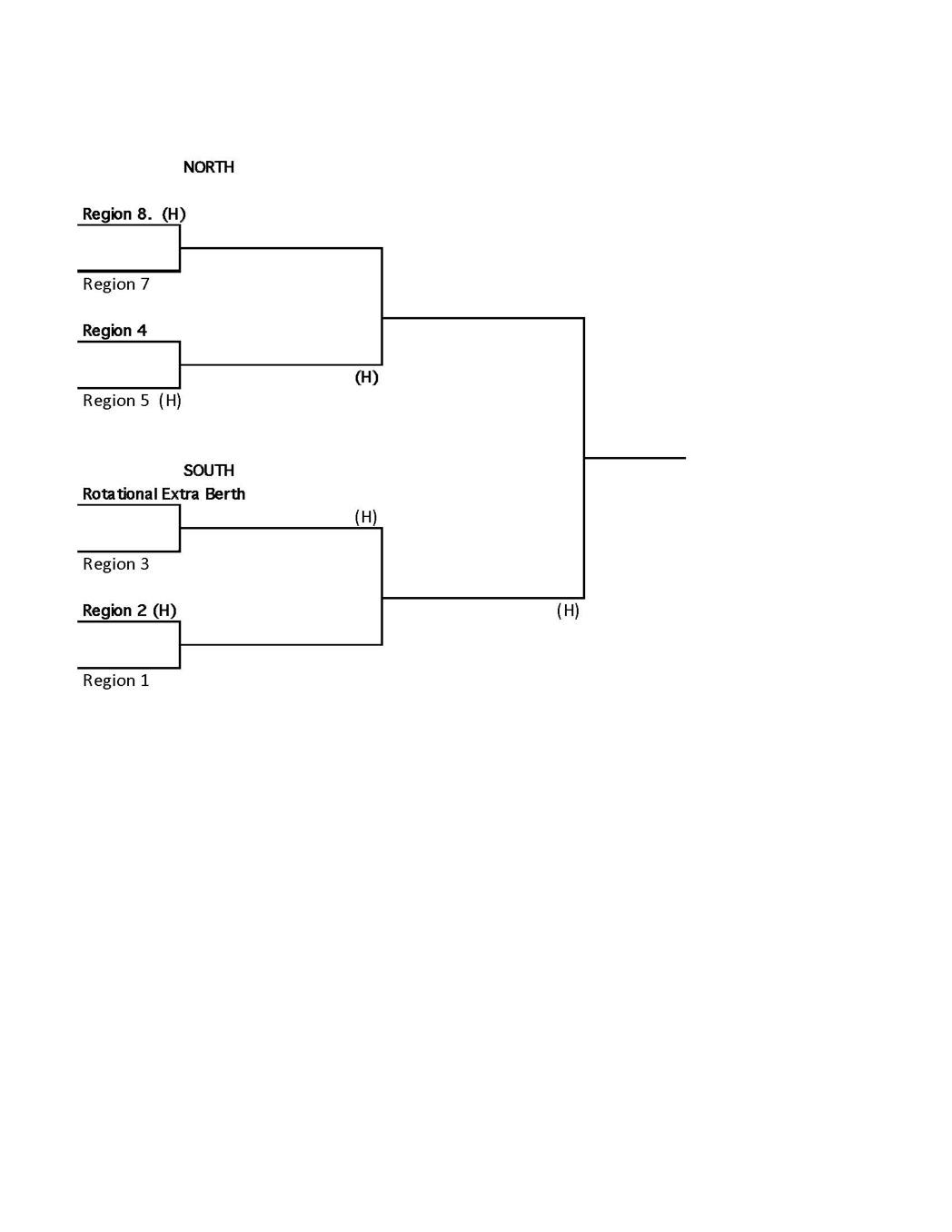 Rankings A. The Tier 1 rankings shall be done by committee. Recruitment and formation of the Committee will be the responsibility of the Commissioner, who shall serve as the Chairperson of the Committee. B. The committee shall consist of 5 members and the Chairperson, with all but the Chair having voting privileges except in the event to break a tie. The Football Alberta Executive Director will also be on the committee but not as a voting member. The respective committees will be formed as follows: Chairperson: ASAA Football CommissionerNorthern Representative (Region 7 & 8)Edmonton Representative (Region 5)Central Representative (Region 2 & 4)Calgary Representative (Region 3)South Representative (Region 1)In order for someone to be the representative for a region, they cannot be a coach of a Tier 1 team in that regionC. All tier 1 schools shall submit their game results online right through to the completion of zone playoffs to provide a complete and up-to-date season record for use in the ranking and seeding processes. D. Based on the results submitted, each ranking committee member will determine a provincial top 10. The deadlines for submitting these rankings via SRS to the Football Commissioner must be adhered to and will be posted on the ASAA website by August 16. There will be 3 ranking periods.E. For each ranking period the Chair shall review the ranking committee selections and award points to the teams according to their ranking (#1 – 10 points, #2 – 9 points, etc). The Chair shall then total the points into a single listing and rank the teams from highest to lowest according to their total points for that ranking period. F. In the event of a tie, the Chairperson shall apply the following:i. Outcomes of any games between the tied teamsii. Outcome of any games against common ranked opponentsiii. Outcome of any games against common unranked opponentsiv. Previous ranking of both teamsv. Chair’s decision - based on the information providedG. No more than three clear days following the submission deadlines, the Chairperson shall submit to all committee members and the ASAA office the top 10.H. These rankings shall be posted on the ASAA website at www.asaa.ca. Only the top 10 mentions are released. Individual ranking committee member selections are not provided.I. Rankings information will be posted on the ASAA web site and teams wishing to contest* the rankings will have until the Tuesday ten days prior to the quarter finals to do so. This date will be posted on the ASAA website prior to the start of the season. Such an appeal must be accompanied by a $50 payment. The ASAA Football Commissioner will consult with the rankings officers based on the information available, and, with the approval of the Executive Director, will render a decision to the school within 48 hours. If the appeal results in a change to the rankings and the subsequent inclusion of the appellant school, the $50 will be refunded to that school.Representation to Provincials A. Each region will determine their representatives to provincials except for the Brian Fryer division which will be done by the Final Rankings (note: the regions for football have been developed by combining teams within leagues to form groups of more equitable numbers of teams and for the purpose of eliminating the need for a qualifying game at any tier). The regions are not the same as the ASAA zones-see 9. Football regions for a list of teams in each football region. B. No one region can have more than 2 teams in either division. The rotational berth will change on a yearly basis and will rotate between regions that have more than 5 registered tier 1 teamsC. The ASAA office will determine and post on the ASAA website the provincial playoff brackets no later than June 15 each year. D. Teams that receive an automatic berth into the quarterfinals by virtue of being the only team in a region at a given tier must declare their intention to participate in the quarterfinal game by September 30. If a team that receives an automatic berth pulls out of the quarterfinal game after September 30, that team will be charged $500. The $250 quarterfinal entry fee payable to the ASAA office and $250 to the replacement team. The vacant berth will be allocated based upon the final ranks to the region with the highest number of points and that does not already have 2 teams in the division.Rationale: 
This proposal creates two different divisions at the Tier 1 level. Tier 1 currently has 41 teams in it with 6 more on the population bubble (Less than 100 students) to be moved up to Tier 1. What makes football unique is that provincial playoffs happen over three weekends rather than just one weekend as in every other sport. This makes expanding the bracket challenging. The proposal increases the teams at the Tier 1 level from 8 to 12 while keeping provincials over three weekendsRUGBY NOTICESNotice #22: Policy –   Section - Rugby VII – 3.A. , page 135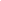 Current:Schools may not combine to form a joint team for Rugby VIIsProposed:Schools can combine to form a joint team for rugby VIIs.A school can be the primary school for one or both rugby programsA school can be the Primary school for one rugby program and a secondary for the other program.A school can be a secondary school for one or both rugby programs at different schools (ie 15s at school A and 7s at school B.)Two or more schools may combine to form one Rugby 7s team.Rationale: 
The policy must be clearly stated so there is no confusion on the interpretation of joint programs.Many schools will not be able to support two programs, but their administration should have the ability to provide what is best for their athletes.  Allowing some students to join with another school promotes the sport to more athletes in their school.An athlete wanting to pursue track and field and rugby can participate in both of these sports if they can join a 7’s team.  Notice #23: Policy –   Section - Rugby VII – 3.A. , page 135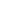 Current:Addition of new item A. All other items moved down accordingly.Proposed:The ASAA shall have Rugby VIIs  competition in two tiers with each tier being determined by school population as follows:	Tier I - 800+ students	Tier II: 799 or less studentsRationale: 
ASAA Note: In 2019 Rugby 7s was run with two tiers despite nothing in policy expressly outlining such. The interpretation going forward should be that, failing the above addition to clarify, the default would be a single tier. Clarification should be added one way or another. 2020 Provincials were to be a single tier.From South Zone:Looking at the representation in 2019, clearly Tier II has good representation for the first Provincials.  We feel Tier I will also grow.  One year is not enough to judge.Four Tier I Girls: 3 EDM, 1 SOSix Tier II Girls: 2 EDM, 2 SC, 2 NC     SO had no rep, but committed teams in 2020Seven Tier I Boys: all EDM      SO had no rep, but committed teams in 2020Eight Tier II Boys teams: 2 EDM, 2 SC, 2 NC, 2 CAL   SO had no rep, but committed teams in 2020All ASAA activities (with the exception of Curling) allow for zone representation of at least two options.  The Tiers originally set in 2019 allowed for 1A-3A schools to compete at Provincials separate from 4A schools.  This allows for more opportunities for all schools to aspire to provincial competition. Having two Tiers will allow for more flexibility to change with future growth of Rugby 7s.  Example: if registrations in Tier II is such that expanding to 16 teams makes sense, then that can happen and Tier I can remain at 8 teams.Small schools starting the sport are encouraged to form a Joint Team and keep their numbers within the Tier II parameters.  This will also promote the growth of the sport.Notice #24: Policy –   Section - Rugby VII – 3.A. , page 135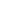 Current:Addition of new item A. All other items moved down accordingly.Proposed:The ASAA shall have Rugby VIIs competition in one tier.Rationale: 
As per the above motion, this is to clarify the number of tiers. If the above motion is defeated, this should be added in order to clarify existing policy.Notice #25: Policy –   Section - Rugby VII – 3.A.ii , page 135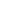 Current:ii. students cannot play on the same 7s and 15s team at zone and provincial competitions where a school offers both. Athletes must register as 7s or 15s by the established deadline date and cannot play on both teams.Proposed:ii. A school may not run both a Rugby 7s and a Rugby 15s program.Rationale: 
Consistency with all other ASAA sports - a school cannot run a 6-man and a 12-man football program.Aim to increase competitive balance, with larger schools encouraged (though not required to run 15’s teams).Safety: There is no mechanism in place to track at a provincial level whether students are playing on both, despite policy expressly prohibiting it. Concerns raised about students playing too much rugby. World Rugby has daily minute limits and unwittingly violating those limits could put students at risk. Note from ASAA: The south zone signalled an intent to submit a Notice in the opposite of this - clarifying that schools ARE allowed to run both, however given that is already permissible in policy, the inclusion of this allows the item to still be discussed and voted on.Notice #26: Policy –   Section - Rugby VII – 3. Eligibility. , page 135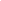 Current:Addition of new item D.  Proposed:D. A Rugby XVs team is eligible to compete in 7’s tournaments during the season of play.Rationale: 
This is already permitted but addition of this statement would be clear in Policy. 15’s teams, especially in rural areas, cannot always find viable 15’s teams to compete against. Allowing 15’s teams to play in 7’s tournaments or games opens the door to more competitive opportunities where they are often lacking.VOLLEYBALL NOTICESNotice #27: Policy –   Section XIX - Volleyball – C, page 149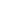 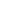 Current:C. Tie Breaker Policy 1. If teams are tied in a section, the Volleyball Canada tie break procedure is used as outlined below. This system is used to rank teams in a section, but is not used to eliminate a team. If teams are tied for the last playoff spot, the lowest ranked team will play one game to 25 points (no cap - win by two points) against the next lowest ranked team. If the winner of this game is still tied with another team for the last playoff berth, these two teams will play one game to 25 points (no cap - win by two points) and so on, until the winning team is no longer tied for the last berth. For each of these elimination games, there will be a minimum warmup of 15 minutes [five minute warmup followed by 5-5 (serve within your five minutes)] to allow the teams an adequate warmup. If two or more teams are tied at the end of the preliminary round, the following criteria will be applied, in order: i. The team having the best ratio of won/lost matches, considering only matches played between the tied teams, will be ranked higher; ii. The team having the best ratio of won/lost games, considering only matches played between the tied teams, will be ranked higher; iii. The team having the best ratio of won/lost games, considering all matches of the round, will be ranked higher; iv. The team having the best ratio of points for/against, considering only games played between the tied teams, will be ranked higher; v. The team having the best ratio of points for/against, considering all games played during the round, will be ranked higher. vi. Any game needed to break ties will be a single game, rally point scoring to 25 points with a two point difference to determine placing. Matches or games between tied teams (steps i, ii. and iv. above) means that only matches or games involving tied teams should be included in the calculations. Steps iii. and v. use all matches or games in the round robin to determine rankings of the tied teams. Ratios are calculated using won/lost ratio, not lost games/games won.Proposed:C. Tie Breaker Policy 1. If teams are tied in a Pool, the Volleyball Canada tie break procedure is used as outlined below. i. The team having the best ratio of won/lost matches, considering only matches played between the tied teams, will be ranked higher; ii. The team having the best ratio of won/lost games, considering only matches played between the tied teams, will be ranked higher; iii. The team having the best ratio of won/lost games, considering all matches of the round, will be ranked higher; iv. The team having the best ratio of points for/against, considering only games played between the tied teams, will be ranked higher; v. The team having the best ratio of points for/against, considering all games played during the round, will be ranked higher; vi. A single set game , rally point scoring to 25 points with a two point difference to determine placing. A guaranteed 5/5/5 will be given for warmup. Matches or games between tied teams (steps i, ii. and iv. above) means that only matches or games involving tied teams should be included in the calculations. Steps iii. and v. use all matches or games in the round robin to determine rankings of the tied teams. Ratios are calculated using won/lost ratio, not lost games/games won.Rationale: 
The current Tie Breaking procedure was implemented in 1987 when event formats were smaller in size with less round robin games to capture a team’s true ability and the Volleyball Canada Tie break criteria vi. was a flip of a coin. Now with teams each getting 4 or 5 round robin games a better overall record can be established utilizing Matches/Sets(Games)/Points. The Volleyball Canada Tie Breaker is quite extensive and has been updated to include a single set match as point vi, and the criteria is listed in order of importance, so Tie breaks can be used to eliminate a team based on proven results. Teams who have already qualified for the playoffs can potentially play a round robin game at 8:00am/9:30am, and with the addition of tie breakers, they may not play a playoff match until 3:00 pm or 4:00 pm. This puts those teams who have a proven record at a disadvantage due to the prolonged period away from the gym, lengthening their day. Zones would still be permitted to use this practice to qualify teams during their zone playoffs, however at Provincials, the team’s round robin record will be used to establish placings as all teams had 4-5 matches to prove themselves. An overview of past tie break game results shows that the teams who were successful in the tie break, were the teams who the Volleyball Canada Tie breaking procedure would have moved forward. 2016 2A Boys VC Results = St. Michaels 2nd, Rundle 3rd, Strathcona Twee. 4th   Actual Result = Strathcona Tweedsmuir eliminated in Tie Break Games 2016 3A Boys VC Results = St. Joseph 2nd, Louis St. Laurent 3rd, Camrose 4th   Actual Result = Camrose eliminated in the Tie Break Games 2016 3A Girls VC Results = St. Albert 3rd, WR. Myers 4th, Innisfail 5th   Actual Results = Innisfail & W.R Myers eliminated by St. Albert. 2017 2A Boys VC Results = Strathcona Twee. 2nd, Rundle 3rd, JR Robson 4th   Actual Results = JR Robson eliminated in Tie Break Games 2017 3A Girls VC Results = Edmonton Christian 3rd, Strathmore 4th   Actual Results = Strathmore Eliminated in Tie Break Game 2018 1A Girls VC Results = Bawlf 2nd, Acme 3rd, Boyle 4th   Actual Results = Boyle eliminated in the Tie Break Games 2018 1A Boys VC Results = St. Mary’s 2nd, St. Thomas Moore 3rd, Bashaw 4th   Actual Results = Bashaw eliminated in tie break games 2019 3A Girls VC Results = Crescent Heights 3rd, St, Paul 4th, St. Peter 5th  Actual Results = St. Peter eliminated by St Paul, St. Paul eliminated by Crescent Heights in Tie Break GamesYearQuarterfinal Matchup 1 Quarterfinal Matchup 215a vs. 85b vs. 728 vs. 5a7 vs. 5b35a vs. 75b vs. 847 vs. 5a8 vs. 5bYearQuarterfinal Matchup 1 Quarterfinal Matchup 215a vs. 85b vs. 728 vs. 5a7 vs. 5b35a vs. 75b vs. 847 vs. 5a8 vs. 5b55a vs 5b7 vs. 865b vs 5a8 vs. 7Tier I* Tier II Tier III Tier IV Region 1 Region 1 Region 1A Region 1 Region 3A Region 2 Region 1B Region 2A Region 3B Region 3 Region 2 Region 2B Region 4 Region 4 Region 3 Region 3 Region 5A Region 5A Region 4 Region 4 Region 5B Region 5B Region 5 Region 5 Region 7 Region 7 Region 7 Region 7 Region 8 Region 8 Region 8 Region 8 